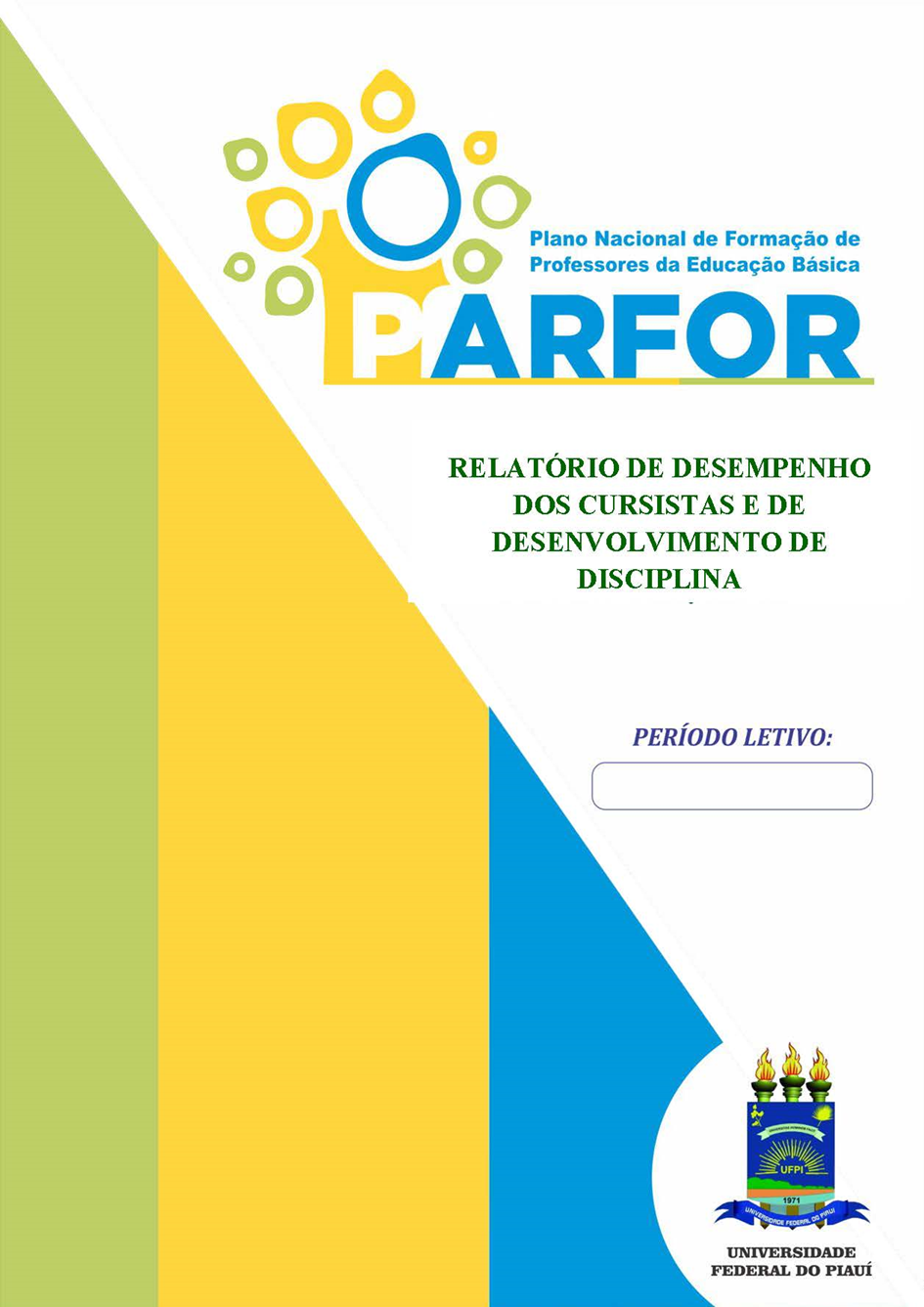 ANEXOSANEXO IQUADRO DEMONSTRATIVO DO DESEMPENHO ACADÊMICO POR DISCIPLINAANEXO II(Textos, atividades, imagens, outros...)RELATÓRIO DE DESEMPENHO DOS CURSISTAS E DE DESENVOLVIMENTO DE DISCIPLINAI - DADOS DE IDENTIFICAÇÃO:I - DADOS DE IDENTIFICAÇÃO:I - DADOS DE IDENTIFICAÇÃO:UF: Município:Instituição/Campus:Professor(a) Pesquisador(a) Formador(a):UF: Município:Instituição/Campus:Professor(a) Pesquisador(a) Formador(a):UF: Município:Instituição/Campus:Professor(a) Pesquisador(a) Formador(a):Curso:                                                                                                                                      Tipo de Curso:   (    ) 1ª Licenciatura          (    ) 2ª Licenciatura         (    )Formação PedagógicaCurso:                                                                                                                                      Tipo de Curso:   (    ) 1ª Licenciatura          (    ) 2ª Licenciatura         (    )Formação PedagógicaCurso:                                                                                                                                      Tipo de Curso:   (    ) 1ª Licenciatura          (    ) 2ª Licenciatura         (    )Formação PedagógicaBloco:Disciplina:Carga horária:Período de Realização: Início: ........../......../............        Término: ........../......../............Período de Realização: Início: ........../......../............        Término: ........../......../............Semestre Letivo: _____/__II - ASPECTOS GERAIS/ORGANIZACIONAISII - ASPECTOS GERAIS/ORGANIZACIONAISII - ASPECTOS GERAIS/ORGANIZACIONAISReunião com Coordenador(a) Geral/Adjunto(a)/Coordenador(a) de Curso:(Descrever de forma sucinta os principais assuntos tratados, dificuldades evidenciadas, soluções propostas, periodicidade das reuniões; assuntos que precisam ser discutidos e aprofundados com a Coordenação - Geral, Adjunta e de Curso)Reunião com Coordenador(a) Geral/Adjunto(a)/Coordenador(a) de Curso:(Descrever de forma sucinta os principais assuntos tratados, dificuldades evidenciadas, soluções propostas, periodicidade das reuniões; assuntos que precisam ser discutidos e aprofundados com a Coordenação - Geral, Adjunta e de Curso)Reunião com Coordenador(a) Geral/Adjunto(a)/Coordenador(a) de Curso:(Descrever de forma sucinta os principais assuntos tratados, dificuldades evidenciadas, soluções propostas, periodicidade das reuniões; assuntos que precisam ser discutidos e aprofundados com a Coordenação - Geral, Adjunta e de Curso)2. Situação dos locais de funcionamento dos cursos: (Relatar se atende satisfatoriamente/condições regulares; pontuar os aspectos que precisam ser melhorados/condições insatisfatórias)2. Situação dos locais de funcionamento dos cursos: (Relatar se atende satisfatoriamente/condições regulares; pontuar os aspectos que precisam ser melhorados/condições insatisfatórias)2. Situação dos locais de funcionamento dos cursos: (Relatar se atende satisfatoriamente/condições regulares; pontuar os aspectos que precisam ser melhorados/condições insatisfatórias)III - ASPECTOS PEDAGÓGICOSAtividades desenvolvidas: (Sintetizar o conteúdo das atividades efetivamente realizadas, apresentando os principais pontos abordados, adaptações feitas: motivos geradores e critérios utilizados etc.)Ensino: orientação de atividades; avaliação; preparação de material didático; construção de textos (individuais/coletivos), outros;Pesquisa: pesquisa de acompanhamento de atividades de ensino; grupos de pesquisa (com relatório), outros; Extensão: projetos desenvolvidos (individual ou coletivo), outros (palestras, filmes, participação em eventos científico-culturais; projetos nas escolas); Participação em grupo de trabalho para desenvolvimento de metodologia, materiais didáticos e avaliação dos alunos;Outros itens.Análise do desenvolvimento das atividades: dificuldades, ocorrências significativas, aprendizagens alcançadas:(Resumir pontos/aspectos em que, na avaliação do(a) professor(a) pesquisador(a), os cursistas conseguiram avançar com o desenvolvimento da disciplina, comparando os conhecimentos prévios e as expectativas dos alunos no início do estudo e o que realmente alcançaram ao final do trabalho: atividades significativas, importantes conquistas com os cursistas, o que fez de melhor, avanços, soluções criativas encontradas, depoimentos interessantes que ilustrem o que se quer expor; atividades que não foram satisfatórias e os motivos; dificuldades enfrentadas pelos cursistas etc.)IV – AVALIAÇÃOTrabalho realizado pela Coordenação do PARFOR:(Da perspectiva de orientações por parte da Coordenação - Geral, Adjunta, de Curso - o que foi importante e o que faltou para obter bons resultados no trabalho)Temas que considera importante aprofundar com a Coordenação do PARFOR:(Apontar o que considera necessário ser tratado com a Coordenação - Geral, Adjunta, de Curso - para que possa ser atendida a sua demanda de assessoria e possibilite a superação de alguma dificuldade ou aprofundamento nas questões do programa)V – AUTO-AVALIAÇÃOTrabalho realizado:(Refletir sobre sua atuação: impressões gerais sobre o trabalho realizado, identificando aspectos em que mais evoluiu, momentos importantes e significativos e o que aprendeu com o trabalho; dificuldades enfrentadas e aspectos para os quais precisa de assessoria)Quais atividades desenvolveu bem e em quais teve dificuldade? Por quê?Quais os momentos importantes e significativos do trabalho desenvolvido?O que aprendeu com o trabalho? Quais foram seus avanços e conquistas?O que na sua prática não foi possível avançar? Por quê?De modo geral, quais as principais dificuldades enfrentadas e aspectos para os quais precisa de assessoria/precisa melhorar?Outros itens.2. Registre:a) Críticasb) Sugestões(Apontar aspectos que devem ser trabalhados no desenvolvimento do próximo Bloco/Semestre letivo, além de outras questões que considerar relevantes para o desenvolvimento do programa.)Espaço reservado para outras observações/reflexões/informações...Assinatura do(a) professor(a) formador(a):  ____________________________________________________________________________________________, __________/__________/________                                   (Local e data)Assinatura do(a) Coordenador (a) de Curso:___________________________________________________________________________________________, __________/__________/________                                                                                          (Local e data)UF:Município:Instituição/Campus:Professor(a) Pesquisador(a) Formador(a):UF:Município:Instituição/Campus:Professor(a) Pesquisador(a) Formador(a):UF:Município:Instituição/Campus:Professor(a) Pesquisador(a) Formador(a):UF:Município:Instituição/Campus:Professor(a) Pesquisador(a) Formador(a):UF:Município:Instituição/Campus:Professor(a) Pesquisador(a) Formador(a):UF:Município:Instituição/Campus:Professor(a) Pesquisador(a) Formador(a):UF:Município:Instituição/Campus:Professor(a) Pesquisador(a) Formador(a):UF:Município:Instituição/Campus:Professor(a) Pesquisador(a) Formador(a):UF:Município:Instituição/Campus:Professor(a) Pesquisador(a) Formador(a):UF:Município:Instituição/Campus:Professor(a) Pesquisador(a) Formador(a):UF:Município:Instituição/Campus:Professor(a) Pesquisador(a) Formador(a):UF:Município:Instituição/Campus:Professor(a) Pesquisador(a) Formador(a):UF:Município:Instituição/Campus:Professor(a) Pesquisador(a) Formador(a):UF:Município:Instituição/Campus:Professor(a) Pesquisador(a) Formador(a):UF:Município:Instituição/Campus:Professor(a) Pesquisador(a) Formador(a):UF:Município:Instituição/Campus:Professor(a) Pesquisador(a) Formador(a):UF:Município:Instituição/Campus:Professor(a) Pesquisador(a) Formador(a):UF:Município:Instituição/Campus:Professor(a) Pesquisador(a) Formador(a):UF:Município:Instituição/Campus:Professor(a) Pesquisador(a) Formador(a):UF:Município:Instituição/Campus:Professor(a) Pesquisador(a) Formador(a):UF:Município:Instituição/Campus:Professor(a) Pesquisador(a) Formador(a):UF:Município:Instituição/Campus:Professor(a) Pesquisador(a) Formador(a):Curso:                                                                                                                                Bloco:Curso:                                                                                                                                Bloco:Curso:                                                                                                                                Bloco:Curso:                                                                                                                                Bloco:Curso:                                                                                                                                Bloco:Curso:                                                                                                                                Bloco:Curso:                                                                                                                                Bloco:Curso:                                                                                                                                Bloco:Curso:                                                                                                                                Bloco:Curso:                                                                                                                                Bloco:Curso:                                                                                                                                Bloco:Curso:                                                                                                                                Bloco:Curso:                                                                                                                                Bloco:Curso:                                                                                                                                Bloco:Curso:                                                                                                                                Bloco:Curso:                                                                                                                                Bloco:Curso:                                                                                                                                Bloco:Curso:                                                                                                                                Bloco:Curso:                                                                                                                                Bloco:Curso:                                                                                                                                Bloco:Curso:                                                                                                                                Bloco:Curso:                                                                                                                                Bloco:Disciplina:                                                                                                                                                                              Carga horária:Disciplina:                                                                                                                                                                              Carga horária:Disciplina:                                                                                                                                                                              Carga horária:Disciplina:                                                                                                                                                                              Carga horária:Disciplina:                                                                                                                                                                              Carga horária:Disciplina:                                                                                                                                                                              Carga horária:Disciplina:                                                                                                                                                                              Carga horária:Disciplina:                                                                                                                                                                              Carga horária:Disciplina:                                                                                                                                                                              Carga horária:Disciplina:                                                                                                                                                                              Carga horária:Disciplina:                                                                                                                                                                              Carga horária:Disciplina:                                                                                                                                                                              Carga horária:Disciplina:                                                                                                                                                                              Carga horária:Disciplina:                                                                                                                                                                              Carga horária:Disciplina:                                                                                                                                                                              Carga horária:Disciplina:                                                                                                                                                                              Carga horária:Disciplina:                                                                                                                                                                              Carga horária:Disciplina:                                                                                                                                                                              Carga horária:Disciplina:                                                                                                                                                                              Carga horária:Disciplina:                                                                                                                                                                              Carga horária:Disciplina:                                                                                                                                                                              Carga horária:Disciplina:                                                                                                                                                                              Carga horária:Período de Realização: Período de Realização: Período de Realização: Período de Realização: Período de Realização: Período de Realização: Período de Realização: Período de Realização: Período de Realização: Período de Realização: Período de Realização: Período de Realização: Período de Realização:   Semestre/Ano: 202X.X  Semestre/Ano: 202X.X  Semestre/Ano: 202X.X  Semestre/Ano: 202X.X  Semestre/Ano: 202X.X  Semestre/Ano: 202X.X  Semestre/Ano: 202X.X  Semestre/Ano: 202X.X  Semestre/Ano: 202X.XMATRÍCULA INICIALDESISTÊNCIASDESISTÊNCIASTRANCAMENTOSTRANCAMENTOSFALECIMENTOSFALECIMENTOSMATRÍCULAFINALMATRÍCULAFINALALUNOSAPROVADOSALUNOSAPROVADOSALUNOSAPROVADOSALUNOSAPROVADOSTOTALTOTALALUNOSREPROVADOSALUNOSREPROVADOSALUNOSREPROVADOSALUNOSREPROVADOSTOTALTOTALTOTALMATRÍCULA INICIALNº%Nº%Nº%MATRÍCULAFINALMATRÍCULAFINALPOR MÉDIAPOR MÉDIAEM EXAME FINALEM EXAME FINALTOTALTOTALPOR NOTAPOR NOTAPOR FALTAPOR FALTATOTALTOTALTOTALMATRÍCULA INICIALNº%Nº%Nº%Nº%Nº%Nº%Nº%Nº%Nº%Nº%%Observação:MATRÍCULA INICIAL= Desistências + Trancamentos + Falecimentos + Matrícula FinalMATRÍCULA FINAL = Matrícula Inicial – (Desistências + Trancamentos + Falecimentos) e/ou Alunos Aprovados + Alunos ReprovadosOs percentuais de desistências, trancamentos e falecimentos devem ser calculados sobre a Matrícula InicialOs percentuais de aprovação e reprovação devem ser calculados sobre a Matrícula FinalObservação:MATRÍCULA INICIAL= Desistências + Trancamentos + Falecimentos + Matrícula FinalMATRÍCULA FINAL = Matrícula Inicial – (Desistências + Trancamentos + Falecimentos) e/ou Alunos Aprovados + Alunos ReprovadosOs percentuais de desistências, trancamentos e falecimentos devem ser calculados sobre a Matrícula InicialOs percentuais de aprovação e reprovação devem ser calculados sobre a Matrícula FinalObservação:MATRÍCULA INICIAL= Desistências + Trancamentos + Falecimentos + Matrícula FinalMATRÍCULA FINAL = Matrícula Inicial – (Desistências + Trancamentos + Falecimentos) e/ou Alunos Aprovados + Alunos ReprovadosOs percentuais de desistências, trancamentos e falecimentos devem ser calculados sobre a Matrícula InicialOs percentuais de aprovação e reprovação devem ser calculados sobre a Matrícula FinalObservação:MATRÍCULA INICIAL= Desistências + Trancamentos + Falecimentos + Matrícula FinalMATRÍCULA FINAL = Matrícula Inicial – (Desistências + Trancamentos + Falecimentos) e/ou Alunos Aprovados + Alunos ReprovadosOs percentuais de desistências, trancamentos e falecimentos devem ser calculados sobre a Matrícula InicialOs percentuais de aprovação e reprovação devem ser calculados sobre a Matrícula FinalObservação:MATRÍCULA INICIAL= Desistências + Trancamentos + Falecimentos + Matrícula FinalMATRÍCULA FINAL = Matrícula Inicial – (Desistências + Trancamentos + Falecimentos) e/ou Alunos Aprovados + Alunos ReprovadosOs percentuais de desistências, trancamentos e falecimentos devem ser calculados sobre a Matrícula InicialOs percentuais de aprovação e reprovação devem ser calculados sobre a Matrícula FinalObservação:MATRÍCULA INICIAL= Desistências + Trancamentos + Falecimentos + Matrícula FinalMATRÍCULA FINAL = Matrícula Inicial – (Desistências + Trancamentos + Falecimentos) e/ou Alunos Aprovados + Alunos ReprovadosOs percentuais de desistências, trancamentos e falecimentos devem ser calculados sobre a Matrícula InicialOs percentuais de aprovação e reprovação devem ser calculados sobre a Matrícula FinalObservação:MATRÍCULA INICIAL= Desistências + Trancamentos + Falecimentos + Matrícula FinalMATRÍCULA FINAL = Matrícula Inicial – (Desistências + Trancamentos + Falecimentos) e/ou Alunos Aprovados + Alunos ReprovadosOs percentuais de desistências, trancamentos e falecimentos devem ser calculados sobre a Matrícula InicialOs percentuais de aprovação e reprovação devem ser calculados sobre a Matrícula FinalObservação:MATRÍCULA INICIAL= Desistências + Trancamentos + Falecimentos + Matrícula FinalMATRÍCULA FINAL = Matrícula Inicial – (Desistências + Trancamentos + Falecimentos) e/ou Alunos Aprovados + Alunos ReprovadosOs percentuais de desistências, trancamentos e falecimentos devem ser calculados sobre a Matrícula InicialOs percentuais de aprovação e reprovação devem ser calculados sobre a Matrícula FinalObservação:MATRÍCULA INICIAL= Desistências + Trancamentos + Falecimentos + Matrícula FinalMATRÍCULA FINAL = Matrícula Inicial – (Desistências + Trancamentos + Falecimentos) e/ou Alunos Aprovados + Alunos ReprovadosOs percentuais de desistências, trancamentos e falecimentos devem ser calculados sobre a Matrícula InicialOs percentuais de aprovação e reprovação devem ser calculados sobre a Matrícula FinalObservação:MATRÍCULA INICIAL= Desistências + Trancamentos + Falecimentos + Matrícula FinalMATRÍCULA FINAL = Matrícula Inicial – (Desistências + Trancamentos + Falecimentos) e/ou Alunos Aprovados + Alunos ReprovadosOs percentuais de desistências, trancamentos e falecimentos devem ser calculados sobre a Matrícula InicialOs percentuais de aprovação e reprovação devem ser calculados sobre a Matrícula FinalObservação:MATRÍCULA INICIAL= Desistências + Trancamentos + Falecimentos + Matrícula FinalMATRÍCULA FINAL = Matrícula Inicial – (Desistências + Trancamentos + Falecimentos) e/ou Alunos Aprovados + Alunos ReprovadosOs percentuais de desistências, trancamentos e falecimentos devem ser calculados sobre a Matrícula InicialOs percentuais de aprovação e reprovação devem ser calculados sobre a Matrícula FinalObservação:MATRÍCULA INICIAL= Desistências + Trancamentos + Falecimentos + Matrícula FinalMATRÍCULA FINAL = Matrícula Inicial – (Desistências + Trancamentos + Falecimentos) e/ou Alunos Aprovados + Alunos ReprovadosOs percentuais de desistências, trancamentos e falecimentos devem ser calculados sobre a Matrícula InicialOs percentuais de aprovação e reprovação devem ser calculados sobre a Matrícula FinalObservação:MATRÍCULA INICIAL= Desistências + Trancamentos + Falecimentos + Matrícula FinalMATRÍCULA FINAL = Matrícula Inicial – (Desistências + Trancamentos + Falecimentos) e/ou Alunos Aprovados + Alunos ReprovadosOs percentuais de desistências, trancamentos e falecimentos devem ser calculados sobre a Matrícula InicialOs percentuais de aprovação e reprovação devem ser calculados sobre a Matrícula FinalObservação:MATRÍCULA INICIAL= Desistências + Trancamentos + Falecimentos + Matrícula FinalMATRÍCULA FINAL = Matrícula Inicial – (Desistências + Trancamentos + Falecimentos) e/ou Alunos Aprovados + Alunos ReprovadosOs percentuais de desistências, trancamentos e falecimentos devem ser calculados sobre a Matrícula InicialOs percentuais de aprovação e reprovação devem ser calculados sobre a Matrícula FinalObservação:MATRÍCULA INICIAL= Desistências + Trancamentos + Falecimentos + Matrícula FinalMATRÍCULA FINAL = Matrícula Inicial – (Desistências + Trancamentos + Falecimentos) e/ou Alunos Aprovados + Alunos ReprovadosOs percentuais de desistências, trancamentos e falecimentos devem ser calculados sobre a Matrícula InicialOs percentuais de aprovação e reprovação devem ser calculados sobre a Matrícula FinalObservação:MATRÍCULA INICIAL= Desistências + Trancamentos + Falecimentos + Matrícula FinalMATRÍCULA FINAL = Matrícula Inicial – (Desistências + Trancamentos + Falecimentos) e/ou Alunos Aprovados + Alunos ReprovadosOs percentuais de desistências, trancamentos e falecimentos devem ser calculados sobre a Matrícula InicialOs percentuais de aprovação e reprovação devem ser calculados sobre a Matrícula FinalObservação:MATRÍCULA INICIAL= Desistências + Trancamentos + Falecimentos + Matrícula FinalMATRÍCULA FINAL = Matrícula Inicial – (Desistências + Trancamentos + Falecimentos) e/ou Alunos Aprovados + Alunos ReprovadosOs percentuais de desistências, trancamentos e falecimentos devem ser calculados sobre a Matrícula InicialOs percentuais de aprovação e reprovação devem ser calculados sobre a Matrícula FinalObservação:MATRÍCULA INICIAL= Desistências + Trancamentos + Falecimentos + Matrícula FinalMATRÍCULA FINAL = Matrícula Inicial – (Desistências + Trancamentos + Falecimentos) e/ou Alunos Aprovados + Alunos ReprovadosOs percentuais de desistências, trancamentos e falecimentos devem ser calculados sobre a Matrícula InicialOs percentuais de aprovação e reprovação devem ser calculados sobre a Matrícula FinalObservação:MATRÍCULA INICIAL= Desistências + Trancamentos + Falecimentos + Matrícula FinalMATRÍCULA FINAL = Matrícula Inicial – (Desistências + Trancamentos + Falecimentos) e/ou Alunos Aprovados + Alunos ReprovadosOs percentuais de desistências, trancamentos e falecimentos devem ser calculados sobre a Matrícula InicialOs percentuais de aprovação e reprovação devem ser calculados sobre a Matrícula FinalObservação:MATRÍCULA INICIAL= Desistências + Trancamentos + Falecimentos + Matrícula FinalMATRÍCULA FINAL = Matrícula Inicial – (Desistências + Trancamentos + Falecimentos) e/ou Alunos Aprovados + Alunos ReprovadosOs percentuais de desistências, trancamentos e falecimentos devem ser calculados sobre a Matrícula InicialOs percentuais de aprovação e reprovação devem ser calculados sobre a Matrícula FinalObservação:MATRÍCULA INICIAL= Desistências + Trancamentos + Falecimentos + Matrícula FinalMATRÍCULA FINAL = Matrícula Inicial – (Desistências + Trancamentos + Falecimentos) e/ou Alunos Aprovados + Alunos ReprovadosOs percentuais de desistências, trancamentos e falecimentos devem ser calculados sobre a Matrícula InicialOs percentuais de aprovação e reprovação devem ser calculados sobre a Matrícula FinalObservação:MATRÍCULA INICIAL= Desistências + Trancamentos + Falecimentos + Matrícula FinalMATRÍCULA FINAL = Matrícula Inicial – (Desistências + Trancamentos + Falecimentos) e/ou Alunos Aprovados + Alunos ReprovadosOs percentuais de desistências, trancamentos e falecimentos devem ser calculados sobre a Matrícula InicialOs percentuais de aprovação e reprovação devem ser calculados sobre a Matrícula Final